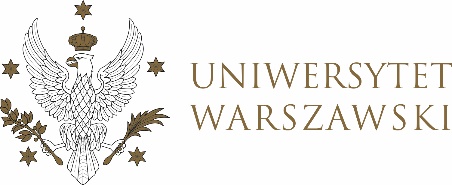 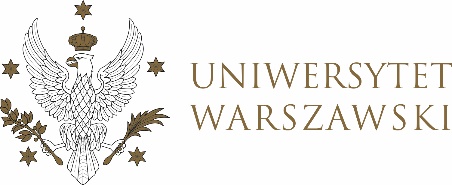 UCHWAŁA NR 11/2021RADY DYDAKTYCZNEJ DLA KIERUNKÓW STUDIÓW UNDERGRADUATE PROGRAMME IN INTERNATIONAL RELATIONS, UNDERGRADUATE PROGRAMME IN POLITICAL SCIENCE, GRADUATE PROGRAMME IN INTERNATIONAL RELATIONS, GRADUATE PROGRAMME IN POLITICAL SCIENCE, EUROPEAN POLITICS AND ECONOMICSz dnia 15 marca 2021 r.w sprawie opłaty za usługi edukacyjne dla studentów kształcących się na studiach w języku obcym oraz za powtarzanie zajęć oraz zajęcia nieobjęte programem studiów na rok akademicki 2021-2022Na podstawie § 68 ust. 2 Statutu Uniwersytetu Warszawskiego 
(Monitor UW z 2019 r. poz. 190) Rada Dydaktyczna postanawia, co następuje:
§ 1	Rada Dydaktyczna zatwierdza cennik usług edukacyjnych stanowiący Załącznik nr 1 do uchwały. § 2Uchwała wchodzi w życie z dniem podjęcia.Przewodnicząca Rady Dydaktycznej: D. Heidrich 